Activité d’anticipation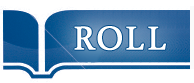 + éventuellement un ACTTitrePréparer la compréhension d’un texte explicatif Niveau : cycle2/3/4…Protocole de passationScénario N°1Lecture de 6 à 9 affirmations : Je vais vous dire x affirmations et vous devrez dire si, selon vous, elles sont vraies ou fausses  vous indiquerez dans la grille n°1 si la phrase est vraie ou fausse en coloriant, soit le bonhomme content, soit le bonhomme pas content.Lecture du texte à haute voix par l’enseignant : Je vais vous lire un texte, vous allez l’écouter attentivement car ensuite je vous répèterai x affirmations et vous devrez dire si, selon vous, elles sont vraies ou fausses.X propositions : Voici x affirmations, vous indiquerez dans la grille n°2 si, selon vous, la réponse est vraie ou fausse en coloriant, soit le bonhomme content, soit le bonhomme pas content.Relecture du texte : l’enseignant relit le texte puis il répète les x affirmations en demandant aux élèves de renseigner la grille n°3.Mise en œuvre d’un ACT sur le texte/Validation par retour au texte : cette phase peut donner lieu à des confrontations/argumentations, item par item, « l’arbitre » est le texte. Le corrigé, qui peut aider l'enseignant, n’est pas à donner aux élèves.Affirmations : vrai ou faux ?………………………………………………………………DOCUMENT (à remettre à chaque élève)TitrePolice : Arial ou Verdana, 14 en C2, 12 en C3Interligne : 1,15 ou 1,5C2 : le texte doit être linéarisé de 2 en 2C3 : le texte doit être linéarisé de 5 en 5Avec un document polymorphe, si possible, identifier chaque partie du document avec une lettre ou un nombre.**   **   **Comment faire pour linéariser un texte en format Word ?par exemple, de 2 en 2 en cycle 2, ou de 5 en 5 pour les cycles 3 et 4 ?Le texte à linéariser doit être entre deux sauts de section continus, le 1er au début, juste avant le premier mot du texte, le second juste après le dernier mot du texte. Pour insérer un saut de section continu, placez le curseur au début du texte et cliquer sur :Mise en page/sauts de pages/saut de section continuFaites la même chose après le dernier mot du texte.Ensuite, placez le curseur entre les deux sauts de section, n’importe où dans le texte, et cliquer sur :Mise en page/numéros de lignes/option de numérotation de lignesDans la nouvelle fenêtre qui s’ouvre, cliquer en bas sur :Numérotation des lignes.Dans la nouvelle fenêtre qui s’ouvre, cliquer en haut sur :Ajouter la numérotation.Puis, cliquer sur la petite cellule des nombres du mot Incrément, pour incrémenter de 2 en 2 ou de de 5 en 5, par exemple.Puis, cliquer (en bas) sur :chaque nouvelle section.Faites OK pour chaque fenêtre.  vous voyez la numérotation des lignes à gauche du texte.Extrait de ...Document élèveTitrePour préparer la compréhension d’un texte explicatifGrilles de réponsesGrille n°1 : réponses après l’énoncé des affirmations---------------------------------------------------------------------------------------------------------------------Grille n°2 : réponses après première lecture du texte---------------------------------------------------------------------------------------------------------------------Grille n°3 : réponses après seconde lecture du texteTitrePour préparer la compréhension d’un texte explicatifNiveau : cycle …Corrigé (le tableau ci-dessous est un exemple) :Scénario N°2 : anticipation + ACTTitre	Niveau : cycle 2Préparer la lecture d’un texte explicatifProtocole de passation(pour des élèves non lecteurs)  Voici x… affirmations.(pour des élèves lecteurs)   Lisez dans le tableau les  x  affirmations Vous indiquerez dans la grille si vous êtes d’accord ou pas d’accord avec ces affirmations en mettant une croix, soit dans la colonne A « D’accord » (le bonhomme content), soit dans la colonne B « Pas d’accord » (le bonhomme pas content). Si vous ne savez pas, vous cochez dans la colonne C.Lecture du texte à haute voix par l’enseignant/par les élèves s’ils sont lecteurs : Je vais vous lire/Vous lisez le texte suivant.Mise en œuvre de l’Atelier de compréhension de texte (ACT2 ou 3) : l’enseignant relit le texte/ou donne le texte à lire aux élèves.A l’issue de l’ACT,(pour des élèves non lecteurs)  Ecoutez de nouveau les  x… affirmations.(pour des élèves lecteurs)   Relisez dans le tableau les  x  affirmations Vous indiquerez dans le tableau si vous êtes d’accord ou pas d’accord avec ces affirmations en mettant une croix, soit dans la colonne D « D’accord » (le bonhomme content), soit dans la colonne E « Pas d’accord » (le bonhomme pas content). Une fois le tableau renseigné :En cycle 2 : comparer les colonnes A, B, C, D et E.En cycle 3 : faire justifier les réponses (tableau 3).Validation par le retour au texte, argumentations, confrontations.Le tableau 2 à remettre à chaque élève (plutôt CE1-CE2) :Autre présentation, plutôt pour les cycles 3 et 4 :Tableau 3 :  page suivante123456789VRAIFAUX123456789VRAIFAUX123456789VRAIFAUX123456789VRAIFAUXAvant ACTAvant ACTAvant ACTAprès ACTAprès ACTABCDED’accordPas d’accord?Je ne sais pasD’accordPas d’accord……………………………………Titre Titre Titre Titre Titre Titre Titre Titre Avant la lecture du documentAvant la lecture du documentAvant la lecture du documentAvant la lecture du documentAvant la lecture du documentAprès la lecture du document/l’ACTAprès la lecture du document/l’ACTAprès la lecture du document/l’ACTÉnoncésÉnoncésABCDEFÉnoncésÉnoncésD’accordPas d’accordJe ne sais pasD’accordPas d’accordJustifie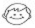 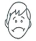 ????????